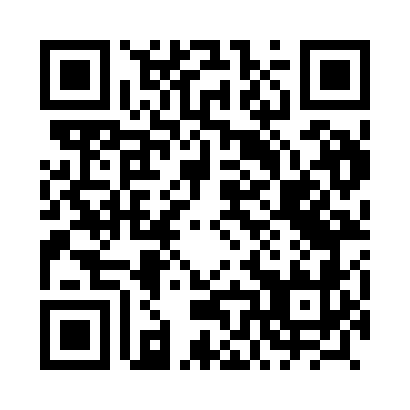 Prayer times for Przelazy, PolandMon 1 Apr 2024 - Tue 30 Apr 2024High Latitude Method: Angle Based RulePrayer Calculation Method: Muslim World LeagueAsar Calculation Method: HanafiPrayer times provided by https://www.salahtimes.comDateDayFajrSunriseDhuhrAsrMaghribIsha1Mon4:316:321:025:297:339:272Tue4:286:301:025:307:359:293Wed4:256:281:025:327:379:314Thu4:226:251:015:337:389:345Fri4:196:231:015:347:409:366Sat4:166:211:015:357:429:387Sun4:136:181:005:367:449:418Mon4:106:161:005:387:459:439Tue4:076:141:005:397:479:4610Wed4:046:121:005:407:499:4811Thu4:016:0912:595:417:509:5112Fri3:586:0712:595:427:529:5313Sat3:556:0512:595:447:549:5614Sun3:516:0312:595:457:569:5815Mon3:486:0012:585:467:5710:0116Tue3:455:5812:585:477:5910:0417Wed3:425:5612:585:488:0110:0618Thu3:385:5412:585:498:0310:0919Fri3:355:5212:585:518:0410:1220Sat3:325:5012:575:528:0610:1521Sun3:285:4812:575:538:0810:1822Mon3:255:4512:575:548:0910:2023Tue3:215:4312:575:558:1110:2324Wed3:185:4112:575:568:1310:2625Thu3:145:3912:565:578:1510:2926Fri3:115:3712:565:588:1610:3227Sat3:075:3512:565:598:1810:3528Sun3:035:3312:566:008:2010:3929Mon3:005:3112:566:018:2110:4230Tue2:565:2912:566:038:2310:45